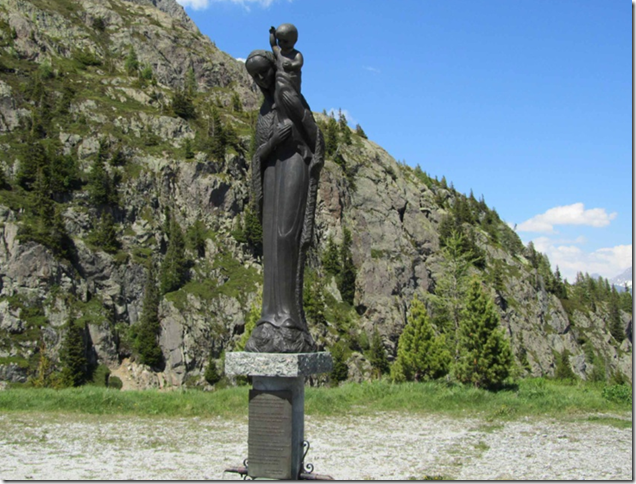 Que la montagne est belle !Les traces des Dinosaures ont de l'importanceMais ce qui capte mon esprit, c'est la magnificenceDe la splendide montagne enneigée sur les sommetsEn contradiction avec l'approche des sapins vert foncé,Le tout sous la douceur de l'azur du firmament resplendissantJuste souligné de la finesse du duvet des petits nuages blancs.Le magnifique lac d'Emosson est d'un bleu clair lumineux,Le nouveau barrage assure un maintien prodigieuxEt une protection sûre pour la vallée en contrebas.Je me délecte de ce trésor somptueux pour mon regard.Les Alpes chantent à mon cœur la mélodie du bonheur.La nature en altitude est magique, un écrin de douceurDans la pureté de l'air, proche de mon astre d'amour,Il caresse mon corps et mon cœur l'aimera toujours.Des primevères hirsutes ont éclos près de la roche anthracite,Elles nous offrent leur beauté d'un vert et rose tendres uniques.Le Dinosaure sculpté trône dans un divin décor de fées,La création a sublimé cet endroit pour nous émerveiller.Marie Laborde.